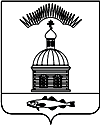 АДМИНИСТРАЦИЯ МУНИЦИПАЛЬНОГО ОБРАЗОВАНИЯ ГОРОДСКОЕ ПОСЕЛЕНИЕ ПЕЧЕНГА ПЕЧЕНГСКОГО РАЙОНА МУРМАНСКОЙ ОБЛАСТИПОСТАНОВЛЕНИЕ (ПРОЕКТ)от                                                                                                                                 №                                            п. ПеченгаВ соответствии с Федеральным законом от 28.12.2013 № 443-ФЗ «О федеральной информационной адресной системе и о внесении изменений в Федеральный закон «Об общих принципах организации местного самоуправления в Российской Федерации», Постановлением Правительства Российской Федерации от 19.11.2014 № 1221 «Об утверждении Правил присвоения, изменения и аннулирования адресов», Постановлением Правительства Российской Федерации от 22.05.2015 № 492 «О составе сведений об адресах, размещаемых в государственном адресном реестре, порядке межведомственного информационного взаимодействия при ведении государственного адресного реестра, о внесении изменений и признании утратившими силу некоторых актов Правительства Российской Федерации», на основании заявления заведующей МБДОУ детский сад № 10 от 07.11.2019 № 2254 администрация муниципального образования городское поселение Печенга Печенгского района Мурманской областиПОСТАНОВЛЯЕТ: Аннулировать адрес объекта адресации: Мурманская Область, Печенгский муниципальный район, Городское поселение Печенга, Печенга Поселок городского типа, Печенгское Шоссе, Дом 9, общая площадь 878,7 кв. метра, расположен на земельном участке с кадастровым номером: 51:03:0050101:198  Кадастровый номер объекта адресации: 51:03:0000000:208. Дата снятия объекта адресации с кадастрового учета: 11.06.2019. Уникальный номер аннулируемого адреса: 2c8ba55b-b9d7-43d6-980e-5783c608bb9a.Присвоить адрес объекту незавершенного строительства, расположенному на земельном участке с кадастровым номером: 51:03:0050101:198, общей площадью 1155,0 кв. метров: Мурманская Область, Печенгский муниципальный район, Городское поселение Печенга, Печенга Поселок городского типа, Печенгское Шоссе, Дом 9.Отделу муниципального имущества администрации муниципального образования городское поселение Печенга Печенгского района Мурманской области провести актуализацию адресной информации в федеральной информационной адресной системе.Настоящее постановление опубликовать (обнародовать) в соответствии с Положением о порядке опубликования (обнародования) и вступления в силу муниципальных правовых актов органов местного самоуправления муниципального образования городское поселение Печенга Печенгского района Мурманской областиНастоящее Постановление вступает в силу с момента подписания.Контроль за исполнением настоящего Постановления возложить на начальника отдела муниципального имущества администрации муниципального образования городское поселение Печенга Печенгского района Мурманской области.Глава администрации муниципального образования городское поселение  Печенга                                                                      Н.Г. ЖдановаПриложение №  4 ЛИСТ СОГЛАСОВАНИЯпроекта постановления (распоряжения)СОГЛАСОВАНО:исп. Тесленко Екатерина Юлиевна 8 (81554) 76488Рассылка: всего 4 экз.: 1 – дело, 1 – ОМИ, 1 – МБДОУ № 10,1-юр.отделПриложение к Листу согласования проекта постановления Правовое заключение.Представленный проект постановления администрации муниципального образования городское поселение Печенга соответствует / не соответствует (нужное подчеркнуть) требованиям действующего законодательства, подзаконных и локальных нормативно-правовых актов.Принятие постановления, проект которого представлен для согласования в юридический отдел, находится / не находится (нужное подчеркнуть) в компетенции администрации муниципального образования городское поселение Печенга. 	Дополнительные замечания:_______________________________________________________________________________________________________________________________________________________________________________________________________________________________________к Регламенту  работы администрациимуниципального образования     городское      поселение       ПеченгаНачальник отдела муниципального имущества«____»____________20__г__________/датаподписьрасшифровкаНачальник юридического отдела«____»____________20__г__________/датаподписьрасшифровкаСОГЛАСОВАНИЕ ПРОЕКТА не НПА в юридическом отделе_____________________________________________________________________(наименование проекта)Поступил в юридический отдел «_____» _______________ 20___ г. Возвращен исполнителю «______» _______________ 20___ г. Сведения о необходимости размещения проекта  на официальном сайте администрации: К проекту приложены заключения: правовоеНачальник  юридического отдела                                     _______/______________